O Б Щ И Н А  Ш У М Е Н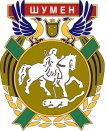 9700 гр. Шумен, бул. “Славянски” № 17, тел./факс: 054/800400e-mail: mayor@shumen.bg, http://www.shumen.bgДОГ-ЖА АСЯ АСПАРУХОВАПРЕДСЕДАТЕЛ НА ОБЩИНСКИ СЪВЕТШУМЕНД О К Л А Д Н А  З А П И С К Аот ПРОФ. ХРИСТО ХРИСТОВКМЕТ НА ОБЩИНА ШУМЕН Относно: 1.Приемане на Програма на мерките за закрила на деца с изявени дарби от държавни, общински и частни училища и насърчаване на творческите заложби и потребности на студенти в община Шумен през 2023 годинаУВАЖАЕМА ГОСПОЖО ПРЕДСЕДАТЕЛ,УВАЖАЕМИ ГОСПОЖИ И ГОСПОДА ОБЩИНСКИ СЪВЕТНИЦИ,На основание чл. 21, ал. 1, т. 12 от ЗМСМА,  чл. 5а  от Закона за закрила на детето и съгласно чл. 5, т. 2, чл. 11 и чл. 12 от Наредба за условията и реда за осъществяване на закрила на деца с изявени дарби предлагам Общински съвет да вземе следнотоР Е Ш Е Н И Е:1. Приема Програма на мерките за закрила на деца с изявени дарби от държавни, общински и частни училища и насърчаване на творческите заложби и потребности на студенти в община Шумен през 2023 година.Приложение: Съгласно текста.С УВАЖЕНИЕ,ПРОФ. ХРИСТО ХРИСТОВКМЕТ НА ОБЩИНА ШУМЕН 